Ed Schmegley	   	   @schmegley                       Ed Schmegely	                @EdSchmegley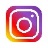 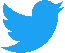 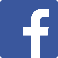 123 Sneesby RoadWinnipeg, MB, R2J 0H0Phone: 204–555-555Email:	schmegley@gmail.com  ObjectiveTo offer my teamwork skills and positive work ethic to Corporate Entertainment Productions, to help your team increase its visibility in the marketplace and to become a part of your world class team.Highlights of QualificationsPlaced first in provincial hovercraft competition sponsored by the C.M.E.Hard working high school student who consistently punches above his weight class Self-taught coder who can create video games and apps, strong digital design skillsExperienced team player who appreciates teamwork ideals and goalsEnergetic, reliable, hard-working, loyal and enthusiasticRelevant Skills and ExperiencesCommunication SkillsFacilitated a conflict resolution workshop at the national YOUCAN 2008 Resolve It Conference, organized and presented materials to youth from all over Canada for five two hour sessions (2017)Managed coach information during the  Manitoba Special Olympics Winter Games, helped to organize registration table, handed out team schedules and coach information packages to coaches, volunteers, and athletes (2015-17)Aided in the organization of classes during two years of Goju Ryu Karate training by running warm-up sessions, teaching children’s classes, and teaching kata to other students (2014-17)Teamwork SkillsPlaced 1st in Manitoba with the WPC Hovercraft Team in the annual Canadian Manufacturers and Exporters Provincial Discovery Program competition, wrote business plan, designed hovercraft body prototypes and presented craft to panel of engineers at the University of ManitobaPlayed on River Wood Volleyball Team, set team goals, practiced regularly, attended all practices and games, shared success and defeats with humility, enjoyed positive teamwork atmosphere (2015-17)Collaborated with front end crew to service customers in an accurate and timely manner at McDonald’s,  taking orders, providing change, cooking food, assembling sandwiches and receiving product deliveries (2017)Computer SkillsCan produce reports, spreadsheets and presentations using Office 2017, use the program regularly to support projects, tasks and assignments at River Wood Collegiate (2015-17)Designed and created many projects with Adobe products such as Premier and Photoshop including logos and graphics, worked on the River Wood Collegiate Yearbook Committee, deciding on themes, layouts, picture allocation, write-ups and cover design for the 2017 School Yearbook (2016-17)Completed Computer Programming courses at River Wood Collegiate specializing in C++, Flash  and a variety of computer languages, created/coded a video game in my spare time (2015-17)Employment History2007-				McDonalds				Crew Member2005-2006			All Rig Towing			Shop AssistantEducation and Training2017				River Wood Collegiate		High School DiplomaSpecialities: Drama, English, Computers2016 				St. John’s Ambulance		First Aid/CPR Training2016				Downtown Biz			FISH! Customer Training2016				Toastmasters				Public Speaking Certificate2016				Career Internship Program		Entrepreneurship Training2016				YOUCAN GROUP			Conflict Resolution TrainingReferences available upon request	